* Asistente, participante, instructor, expositor, invitado, etc.** Diploma, certificadoEspacio para uso por la Unidad de Admisión y Registro y la Coordinación del Programa (NO LLENAR)Nota: La recepción y precalificación de esta solicitud no representa de manera alguna la admisión al programa, la misma que está sujeta a un proceso de selección académica. 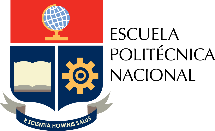 ESCUELA POLITÉCNICA NACIONALUNIDAD DE ADMISIÓN Y REGISTRO SOLICITUD DE ADMISIÓN PARA PROGRAMAS DE MAESTRÍAPeríodo Académico:Período Académico:Período Académico:Período Académico:Programa al que desea aplicar:Programa al que desea aplicar:Programa al que desea aplicar:Programa al que desea aplicar:Tipo de maestría:Tipo de maestría:Tipo de maestría:Tipo de maestría:Investigación (      )                        Profesionalizante (     )Investigación (      )                        Profesionalizante (     )Investigación (      )                        Profesionalizante (     )Investigación (      )                        Profesionalizante (     )Investigación (      )                        Profesionalizante (     )Investigación (      )                        Profesionalizante (     )Investigación (      )                        Profesionalizante (     )Investigación (      )                        Profesionalizante (     )Investigación (      )                        Profesionalizante (     )Investigación (      )                        Profesionalizante (     )Investigación (      )                        Profesionalizante (     )Investigación (      )                        Profesionalizante (     )Investigación (      )                        Profesionalizante (     )Investigación (      )                        Profesionalizante (     )Investigación (      )                        Profesionalizante (     )Investigación (      )                        Profesionalizante (     )DATOS PERSONALESDATOS PERSONALESDATOS PERSONALESDATOS PERSONALESDATOS PERSONALESDATOS PERSONALESDATOS PERSONALESDATOS PERSONALESDATOS PERSONALESDATOS PERSONALESDATOS PERSONALESDATOS PERSONALESDATOS PERSONALESDATOS PERSONALESDATOS PERSONALESDATOS PERSONALESDATOS PERSONALESDATOS PERSONALESDATOS PERSONALESDATOS PERSONALESApellidos:Apellidos:Apellidos:Apellidos:Apellidos:Apellidos:Apellidos:Apellidos:Apellidos:Apellidos:Apellidos:Apellidos:Apellidos:Apellidos:Apellidos:Apellidos:Apellidos:Apellidos:Apellidos:Apellidos:Nombres: Nombres: Nombres: Nombres: Nombres: Nombres: Nombres: Nombres: Nombres: Nombres: Nombres: Nombres: Nombres: Nombres: Nombres: Nombres: Nombres: Nombres: Nombres: Nombres: Identificación: Cédula Nº: Cédula Nº: Cédula Nº: Cédula Nº: Cédula Nº: Cédula Nº: Pasaporte Nº:Pasaporte Nº:Pasaporte Nº:Pasaporte Nº:Pasaporte Nº:Pasaporte Nº:Pasaporte Nº:Pasaporte Nº:Pasaporte Nº:Pasaporte Nº:Pasaporte Nº:Pasaporte Nº:Pasaporte Nº:Fecha de nacimiento:Fecha de nacimiento:Fecha de nacimiento:Fecha de nacimiento:Fecha de nacimiento:Fecha de nacimiento:Estado Civil:Estado Civil:S:S:S:C:D:V:UL:Género:Género:Género:F:M:Lugar de nacimiento:Lugar de nacimiento:País: País: País: País: País: Provincia:Provincia:Provincia:Provincia:Provincia:Provincia:Provincia:Ciudad:Ciudad:Ciudad:Ciudad:Ciudad:Ciudad:Dirección permanente:Dirección permanente:Dirección permanente:Dirección permanente:Dirección permanente:Dirección permanente:Dirección permanente:Dirección permanente:Dirección permanente:Dirección permanente:Dirección permanente:Dirección permanente:Dirección permanente:Dirección permanente:Dirección permanente:Dirección permanente:Dirección permanente:Dirección permanente:Dirección permanente:Dirección permanente:Provincia:Provincia:Provincia:Provincia:Provincia:Provincia:Provincia:Provincia:Provincia:Provincia:Ciudad:Ciudad:Ciudad:Ciudad:Ciudad:Ciudad:Ciudad:Ciudad:Ciudad:Ciudad:Nº. Teléfono convencional :Nº. Teléfono convencional :Nº. Teléfono convencional :Nº. Teléfono celular:Nº. Teléfono celular:Nº. Teléfono celular:Nº. Teléfono celular:Nº. Teléfono celular:Nº. Teléfono celular:Nº. Teléfono celular:Correo electrónico:Correo electrónico:Correo electrónico:Correo electrónico:Correo electrónico:Correo electrónico:Correo electrónico:Correo electrónico:Correo electrónico:Correo electrónico:INSTRUCCIÓNINSTRUCCIÓNINSTRUCCIÓNINSTRUCCIÓNINSTRUCCIÓNINSTRUCCIÓNINSTRUCCIÓNINSTRUCCIÓNINSTRUCCIÓNINSTRUCCIÓNINSTRUCCIÓNINSTRUCCIÓNINSTRUCCIÓNINSTRUCCIÓNINSTRUCCIÓNINSTRUCCIÓNINSTRUCCIÓNINSTRUCCIÓNINSTRUCCIÓNINSTRUCCIÓNResumen académico (tercer y cuarto nivel, empiece por los más recientes)Resumen académico (tercer y cuarto nivel, empiece por los más recientes)Resumen académico (tercer y cuarto nivel, empiece por los más recientes)Resumen académico (tercer y cuarto nivel, empiece por los más recientes)Resumen académico (tercer y cuarto nivel, empiece por los más recientes)Resumen académico (tercer y cuarto nivel, empiece por los más recientes)Resumen académico (tercer y cuarto nivel, empiece por los más recientes)Resumen académico (tercer y cuarto nivel, empiece por los más recientes)Resumen académico (tercer y cuarto nivel, empiece por los más recientes)Resumen académico (tercer y cuarto nivel, empiece por los más recientes)Resumen académico (tercer y cuarto nivel, empiece por los más recientes)Resumen académico (tercer y cuarto nivel, empiece por los más recientes)Resumen académico (tercer y cuarto nivel, empiece por los más recientes)Resumen académico (tercer y cuarto nivel, empiece por los más recientes)Resumen académico (tercer y cuarto nivel, empiece por los más recientes)Resumen académico (tercer y cuarto nivel, empiece por los más recientes)Resumen académico (tercer y cuarto nivel, empiece por los más recientes)Resumen académico (tercer y cuarto nivel, empiece por los más recientes)Resumen académico (tercer y cuarto nivel, empiece por los más recientes)Resumen académico (tercer y cuarto nivel, empiece por los más recientes)NivelTítuloTítuloTítuloTítuloTítuloTítuloTítuloTítuloInstituciónInstituciónInstituciónInstituciónInstituciónInstituciónInstituciónNº. Registro SENESCYTNº. Registro SENESCYTNº. Registro SENESCYTNº. Registro SENESCYTIDIOMAS (Nivel de conocimiento, responda : regular, bueno o excelente)IDIOMAS (Nivel de conocimiento, responda : regular, bueno o excelente)IDIOMAS (Nivel de conocimiento, responda : regular, bueno o excelente)IDIOMAS (Nivel de conocimiento, responda : regular, bueno o excelente)IDIOMAS (Nivel de conocimiento, responda : regular, bueno o excelente)IDIOMAS (Nivel de conocimiento, responda : regular, bueno o excelente)IDIOMAS (Nivel de conocimiento, responda : regular, bueno o excelente)IDIOMAS (Nivel de conocimiento, responda : regular, bueno o excelente)IDIOMAS (Nivel de conocimiento, responda : regular, bueno o excelente)IDIOMAS (Nivel de conocimiento, responda : regular, bueno o excelente)IDIOMAS (Nivel de conocimiento, responda : regular, bueno o excelente)IDIOMAS (Nivel de conocimiento, responda : regular, bueno o excelente)IDIOMAS (Nivel de conocimiento, responda : regular, bueno o excelente)IDIOMAS (Nivel de conocimiento, responda : regular, bueno o excelente)IDIOMAS (Nivel de conocimiento, responda : regular, bueno o excelente)IDIOMAS (Nivel de conocimiento, responda : regular, bueno o excelente)IDIOMAS (Nivel de conocimiento, responda : regular, bueno o excelente)IDIOMAS (Nivel de conocimiento, responda : regular, bueno o excelente)IDIOMAS (Nivel de conocimiento, responda : regular, bueno o excelente)IDIOMAS (Nivel de conocimiento, responda : regular, bueno o excelente)IdiomaIdiomaIdiomaIdiomaIdioma% Lectura% Lectura% Lectura% Lectura% Redacción% Redacción% Redacción% Redacción% Conversación% Conversación% Conversación% Conversación% Comprensión% Comprensión% ComprensiónMÉRITOS Y EXPERIENCIA ACADEMICA(Por favor, indique brevemente aspectos académicos que usted considere puedan respaldar su postulación; por ejemplo participación en cursos, talleres y conferencias, presentación de ponencias, participación en proyectos de investigación, publicaciones, distinciones académicas, etc.)MÉRITOS Y EXPERIENCIA ACADEMICA(Por favor, indique brevemente aspectos académicos que usted considere puedan respaldar su postulación; por ejemplo participación en cursos, talleres y conferencias, presentación de ponencias, participación en proyectos de investigación, publicaciones, distinciones académicas, etc.)MÉRITOS Y EXPERIENCIA ACADEMICA(Por favor, indique brevemente aspectos académicos que usted considere puedan respaldar su postulación; por ejemplo participación en cursos, talleres y conferencias, presentación de ponencias, participación en proyectos de investigación, publicaciones, distinciones académicas, etc.)MÉRITOS Y EXPERIENCIA ACADEMICA(Por favor, indique brevemente aspectos académicos que usted considere puedan respaldar su postulación; por ejemplo participación en cursos, talleres y conferencias, presentación de ponencias, participación en proyectos de investigación, publicaciones, distinciones académicas, etc.)MÉRITOS Y EXPERIENCIA ACADEMICA(Por favor, indique brevemente aspectos académicos que usted considere puedan respaldar su postulación; por ejemplo participación en cursos, talleres y conferencias, presentación de ponencias, participación en proyectos de investigación, publicaciones, distinciones académicas, etc.)MÉRITOS Y EXPERIENCIA ACADEMICA(Por favor, indique brevemente aspectos académicos que usted considere puedan respaldar su postulación; por ejemplo participación en cursos, talleres y conferencias, presentación de ponencias, participación en proyectos de investigación, publicaciones, distinciones académicas, etc.)MÉRITOS Y EXPERIENCIA ACADEMICA(Por favor, indique brevemente aspectos académicos que usted considere puedan respaldar su postulación; por ejemplo participación en cursos, talleres y conferencias, presentación de ponencias, participación en proyectos de investigación, publicaciones, distinciones académicas, etc.)MÉRITOS Y EXPERIENCIA ACADEMICA(Por favor, indique brevemente aspectos académicos que usted considere puedan respaldar su postulación; por ejemplo participación en cursos, talleres y conferencias, presentación de ponencias, participación en proyectos de investigación, publicaciones, distinciones académicas, etc.)MÉRITOS Y EXPERIENCIA ACADEMICA(Por favor, indique brevemente aspectos académicos que usted considere puedan respaldar su postulación; por ejemplo participación en cursos, talleres y conferencias, presentación de ponencias, participación en proyectos de investigación, publicaciones, distinciones académicas, etc.)MÉRITOS Y EXPERIENCIA ACADEMICA(Por favor, indique brevemente aspectos académicos que usted considere puedan respaldar su postulación; por ejemplo participación en cursos, talleres y conferencias, presentación de ponencias, participación en proyectos de investigación, publicaciones, distinciones académicas, etc.)MÉRITOS Y EXPERIENCIA ACADEMICA(Por favor, indique brevemente aspectos académicos que usted considere puedan respaldar su postulación; por ejemplo participación en cursos, talleres y conferencias, presentación de ponencias, participación en proyectos de investigación, publicaciones, distinciones académicas, etc.)MÉRITOS Y EXPERIENCIA ACADEMICA(Por favor, indique brevemente aspectos académicos que usted considere puedan respaldar su postulación; por ejemplo participación en cursos, talleres y conferencias, presentación de ponencias, participación en proyectos de investigación, publicaciones, distinciones académicas, etc.)MÉRITOS Y EXPERIENCIA ACADEMICA(Por favor, indique brevemente aspectos académicos que usted considere puedan respaldar su postulación; por ejemplo participación en cursos, talleres y conferencias, presentación de ponencias, participación en proyectos de investigación, publicaciones, distinciones académicas, etc.)MÉRITOS Y EXPERIENCIA ACADEMICA(Por favor, indique brevemente aspectos académicos que usted considere puedan respaldar su postulación; por ejemplo participación en cursos, talleres y conferencias, presentación de ponencias, participación en proyectos de investigación, publicaciones, distinciones académicas, etc.)MÉRITOS Y EXPERIENCIA ACADEMICA(Por favor, indique brevemente aspectos académicos que usted considere puedan respaldar su postulación; por ejemplo participación en cursos, talleres y conferencias, presentación de ponencias, participación en proyectos de investigación, publicaciones, distinciones académicas, etc.)MÉRITOS Y EXPERIENCIA ACADEMICA(Por favor, indique brevemente aspectos académicos que usted considere puedan respaldar su postulación; por ejemplo participación en cursos, talleres y conferencias, presentación de ponencias, participación en proyectos de investigación, publicaciones, distinciones académicas, etc.)MÉRITOS Y EXPERIENCIA ACADEMICA(Por favor, indique brevemente aspectos académicos que usted considere puedan respaldar su postulación; por ejemplo participación en cursos, talleres y conferencias, presentación de ponencias, participación en proyectos de investigación, publicaciones, distinciones académicas, etc.)MÉRITOS Y EXPERIENCIA ACADEMICA(Por favor, indique brevemente aspectos académicos que usted considere puedan respaldar su postulación; por ejemplo participación en cursos, talleres y conferencias, presentación de ponencias, participación en proyectos de investigación, publicaciones, distinciones académicas, etc.)MÉRITOS Y EXPERIENCIA ACADEMICA(Por favor, indique brevemente aspectos académicos que usted considere puedan respaldar su postulación; por ejemplo participación en cursos, talleres y conferencias, presentación de ponencias, participación en proyectos de investigación, publicaciones, distinciones académicas, etc.)MÉRITOS Y EXPERIENCIA ACADEMICA(Por favor, indique brevemente aspectos académicos que usted considere puedan respaldar su postulación; por ejemplo participación en cursos, talleres y conferencias, presentación de ponencias, participación en proyectos de investigación, publicaciones, distinciones académicas, etc.)FORMA DE FINANCIAMIENTO DEL PROGRAMAFORMA DE FINANCIAMIENTO DEL PROGRAMAFORMA DE FINANCIAMIENTO DEL PROGRAMAFORMA DE FINANCIAMIENTO DEL PROGRAMAFORMA DE FINANCIAMIENTO DEL PROGRAMAFORMA DE FINANCIAMIENTO DEL PROGRAMAFORMA DE FINANCIAMIENTO DEL PROGRAMAFORMA DE FINANCIAMIENTO DEL PROGRAMAFORMA DE FINANCIAMIENTO DEL PROGRAMAFORMA DE FINANCIAMIENTO DEL PROGRAMAFORMA DE FINANCIAMIENTO DEL PROGRAMAFORMA DE FINANCIAMIENTO DEL PROGRAMAFORMA DE FINANCIAMIENTO DEL PROGRAMAFORMA DE FINANCIAMIENTO DEL PROGRAMAFORMA DE FINANCIAMIENTO DEL PROGRAMAFORMA DE FINANCIAMIENTO DEL PROGRAMAFORMA DE FINANCIAMIENTO DEL PROGRAMAFORMA DE FINANCIAMIENTO DEL PROGRAMAFORMA DE FINANCIAMIENTO DEL PROGRAMAFORMA DE FINANCIAMIENTO DEL PROGRAMAInstitución (indicar cuál):Institución (indicar cuál):Institución (indicar cuál):Institución (indicar cuál):Institución (indicar cuál):Institución (indicar cuál):Institución (indicar cuál):Institución (indicar cuál):Institución (indicar cuál):Institución (indicar cuál):Convenio (indicar cuál ):Convenio (indicar cuál ):Convenio (indicar cuál ):Convenio (indicar cuál ):Convenio (indicar cuál ):Convenio (indicar cuál ):Convenio (indicar cuál ):Convenio (indicar cuál ):Convenio (indicar cuál ):Convenio (indicar cuál ):Recursos Propios (      )               IECE (     )                       Beca (     )Recursos Propios (      )               IECE (     )                       Beca (     )Recursos Propios (      )               IECE (     )                       Beca (     )Recursos Propios (      )               IECE (     )                       Beca (     )Recursos Propios (      )               IECE (     )                       Beca (     )Recursos Propios (      )               IECE (     )                       Beca (     )Recursos Propios (      )               IECE (     )                       Beca (     )Recursos Propios (      )               IECE (     )                       Beca (     )Recursos Propios (      )               IECE (     )                       Beca (     )Recursos Propios (      )               IECE (     )                       Beca (     )Recursos Propios (      )               IECE (     )                       Beca (     )Recursos Propios (      )               IECE (     )                       Beca (     )Recursos Propios (      )               IECE (     )                       Beca (     )Recursos Propios (      )               IECE (     )                       Beca (     )Recursos Propios (      )               IECE (     )                       Beca (     )Recursos Propios (      )               IECE (     )                       Beca (     )Recursos Propios (      )               IECE (     )                       Beca (     )Recursos Propios (      )               IECE (     )                       Beca (     )Recursos Propios (      )               IECE (     )                       Beca (     )Recursos Propios (      )               IECE (     )                       Beca (     )Firma del candidato:Firma del candidato:Firma del candidato:Firma del candidato:Firma del candidato:Firma del candidato:Firma del candidato:Firma del candidato:Firma del candidato:Firma del candidato:Fecha de presentación de solicitud:          /         /Fecha de presentación de solicitud:          /         /Fecha de presentación de solicitud:          /         /Fecha de presentación de solicitud:          /         /Fecha de presentación de solicitud:          /         /Fecha de presentación de solicitud:          /         /Fecha de presentación de solicitud:          /         /Fecha de presentación de solicitud:          /         /Fecha de presentación de solicitud:          /         /Fecha de presentación de solicitud:          /         /CAPACITACIÓN ADICIONAL (Solamente la correspondiente a los últimos 5 años):CAPACITACIÓN ADICIONAL (Solamente la correspondiente a los últimos 5 años):CAPACITACIÓN ADICIONAL (Solamente la correspondiente a los últimos 5 años):CAPACITACIÓN ADICIONAL (Solamente la correspondiente a los últimos 5 años):CAPACITACIÓN ADICIONAL (Solamente la correspondiente a los últimos 5 años):CAPACITACIÓN ADICIONAL (Solamente la correspondiente a los últimos 5 años):NOMBRE DEL EVENTOINSTITUCIÓNDURACIÓNHORASTIPO DEPARTICIPACIÓN (*)TIPO DEDOCUMENTO  (**)FECHA DELDOCUMENTOEXPERIENCIA PROFESIONAL (Mencione sus actividades profesionales, no docentes ni de investigación realizados, especialmente aquellos relacionados con el programa para el que presenta la solicitud)EXPERIENCIA PROFESIONAL (Mencione sus actividades profesionales, no docentes ni de investigación realizados, especialmente aquellos relacionados con el programa para el que presenta la solicitud)EXPERIENCIA PROFESIONAL (Mencione sus actividades profesionales, no docentes ni de investigación realizados, especialmente aquellos relacionados con el programa para el que presenta la solicitud)EXPERIENCIA PROFESIONAL (Mencione sus actividades profesionales, no docentes ni de investigación realizados, especialmente aquellos relacionados con el programa para el que presenta la solicitud)EXPERIENCIA PROFESIONAL (Mencione sus actividades profesionales, no docentes ni de investigación realizados, especialmente aquellos relacionados con el programa para el que presenta la solicitud)EXPERIENCIA PROFESIONAL (Mencione sus actividades profesionales, no docentes ni de investigación realizados, especialmente aquellos relacionados con el programa para el que presenta la solicitud)EXPERIENCIA PROFESIONAL (Mencione sus actividades profesionales, no docentes ni de investigación realizados, especialmente aquellos relacionados con el programa para el que presenta la solicitud)EMPRESA/INSTITUCIÓNCARGO/FUNCIÓNRESUMEN DE ACTIVIDADES DESARROLLADASDESDEDESDEHASTAHASTAEMPRESA/INSTITUCIÓNCARGO/FUNCIÓNRESUMEN DE ACTIVIDADES DESARROLLADASmmaaaammaaaaEXPERIENCIA DOCENTE SUPERIOR(Mencione las actividades de docencia en las que ha participado: auxiliar, técnico docente. docente)EXPERIENCIA DOCENTE SUPERIOR(Mencione las actividades de docencia en las que ha participado: auxiliar, técnico docente. docente)EXPERIENCIA DOCENTE SUPERIOR(Mencione las actividades de docencia en las que ha participado: auxiliar, técnico docente. docente)EXPERIENCIA DOCENTE SUPERIOR(Mencione las actividades de docencia en las que ha participado: auxiliar, técnico docente. docente)EXPERIENCIA DOCENTE SUPERIOR(Mencione las actividades de docencia en las que ha participado: auxiliar, técnico docente. docente)EXPERIENCIA DOCENTE SUPERIOR(Mencione las actividades de docencia en las que ha participado: auxiliar, técnico docente. docente)EXPERIENCIA DOCENTE SUPERIOR(Mencione las actividades de docencia en las que ha participado: auxiliar, técnico docente. docente)INSTITUCIÓNFACULTAD / ESCUELA/ INSTITUTOÁREAS DE CONOCIMIENTODESDEDESDEHASTAHASTAINSTITUCIÓNFACULTAD / ESCUELA/ INSTITUTOÁREAS DE CONOCIMIENTOmmaaaammAaaaEXPERIENCIA DE INVESTIGACIÓN(Mencione los estudios o investigaciones en las que ha participado, incluyen los proyecto de titulación y de posgrado según corresponda)EXPERIENCIA DE INVESTIGACIÓN(Mencione los estudios o investigaciones en las que ha participado, incluyen los proyecto de titulación y de posgrado según corresponda)EXPERIENCIA DE INVESTIGACIÓN(Mencione los estudios o investigaciones en las que ha participado, incluyen los proyecto de titulación y de posgrado según corresponda)EXPERIENCIA DE INVESTIGACIÓN(Mencione los estudios o investigaciones en las que ha participado, incluyen los proyecto de titulación y de posgrado según corresponda)EXPERIENCIA DE INVESTIGACIÓN(Mencione los estudios o investigaciones en las que ha participado, incluyen los proyecto de titulación y de posgrado según corresponda)TÍTULOENTIDADROL/PARTICIPACIÓNPUBLICACIONES IMPORTANTES(Mencione las publicaciones de autoría individual o colectiva)PUBLICACIONES IMPORTANTES(Mencione las publicaciones de autoría individual o colectiva)PUBLICACIONES IMPORTANTES(Mencione las publicaciones de autoría individual o colectiva)PUBLICACIONES IMPORTANTES(Mencione las publicaciones de autoría individual o colectiva)PUBLICACIONES IMPORTANTES(Mencione las publicaciones de autoría individual o colectiva)TÍTULOFECHA (mm/aaaa)MEDIO DE PUBLICACIÓNPAÍS/CIUDADISBNPARTICIPACIONES RELEVANTES, OTROS(Indique otras actividades que sean importantes para caracterizar su desempeño académico y profesional)PARTICIPACIONES RELEVANTES, OTROS(Indique otras actividades que sean importantes para caracterizar su desempeño académico y profesional)PARTICIPACIONES RELEVANTES, OTROS(Indique otras actividades que sean importantes para caracterizar su desempeño académico y profesional)PARTICIPACIONES RELEVANTES, OTROS(Indique otras actividades que sean importantes para caracterizar su desempeño académico y profesional)PARTICIPACIONES RELEVANTES, OTROS(Indique otras actividades que sean importantes para caracterizar su desempeño académico y profesional)TIPO(Social, cultural, política…)ORGANIZACIÓNCARGO O ACTIVIDADDURACIÓNDURACIÓNTIPO(Social, cultural, política…)ORGANIZACIÓNCARGO O ACTIVIDADDESDE(mm/aaaa)HASTA(mm/aaaa)SI USTED TRABAJA ACTUALMENTE EN LA EPNSI USTED TRABAJA ACTUALMENTE EN LA EPNDEPENDENCIATELÉFONO/ EXTENSIÓNRESULTADO DE LA SOLICITUD RESULTADO DE LA SOLICITUD ACEPTADA (   )      RECHAZADA  (   )ACEPTADA (   )      RECHAZADA  (   )Observaciones: Observaciones: Responsable de la coordinación del programa:Firma:	DOCUMENTOS QUE DEBE ANEXARPara que una solicitud sea considerada en el proceso de selección, es necesario entregar este formulario lleno dentro de los plazos señalados, adjuntando: Constancia del pago de derecho de admisión; Copia a color de cédula de identidad y certificado de votación (o pasaporte en caso de aspirantes extranjeros); Impresión del reporte de registro de títulos generado por la plataforma SNIESE de la SENESCYT (*); Original o copia certificada del currículo académico, o acta de grado, en la que conste el promedio de notas final de la carrera (*); Dos cartas de profesores o profesionales que hayan supervisado el trabajo académico o desempeño profesional del postulante; Una carta de motivación (máximo dos páginas tamaño A4); Certificado de suficiencia del idioma inglés avalado por el Centro de Educación Continua de la EPN (nivel B1 de acuerdo al marco común europeo de referencia para las lenguas) (**). Notas: (*) En casos excepcionales, postulantes que demuestren haber tenido un alto rendimiento académico en su carrera de tercer nivel podrán ser precalificados al proceso de admisión sin contar con los documentos señalados en los literales c) y d). Para ello, deberán dirigir la solicitud correspondiente al coordinador del programa, quien resolverá al respecto. De aceptarse la solicitud, estos documentos deberán ser entregados dentro de los plazos previstos para la selección definitiva de los postulantes. La no entrega de los documentos en este nuevo plazo tendrá como efecto la no participación en el proceso de admisión. (**) El postulante podrá ser precalificado al proceso de admisión con un certificado de suficiencia de idioma inglés que no haya sido avalado por el Centro de Educación Continua. En este caso, será responsabilidad del postulante conseguir el mencionado aval dentro de los plazos previstos para la selección definitiva de los postulantes. De no hacerlo, será descalificado del proceso de admisión.